Building SurveyorJaggard Macland - Beaconsfield, England, United Kingdom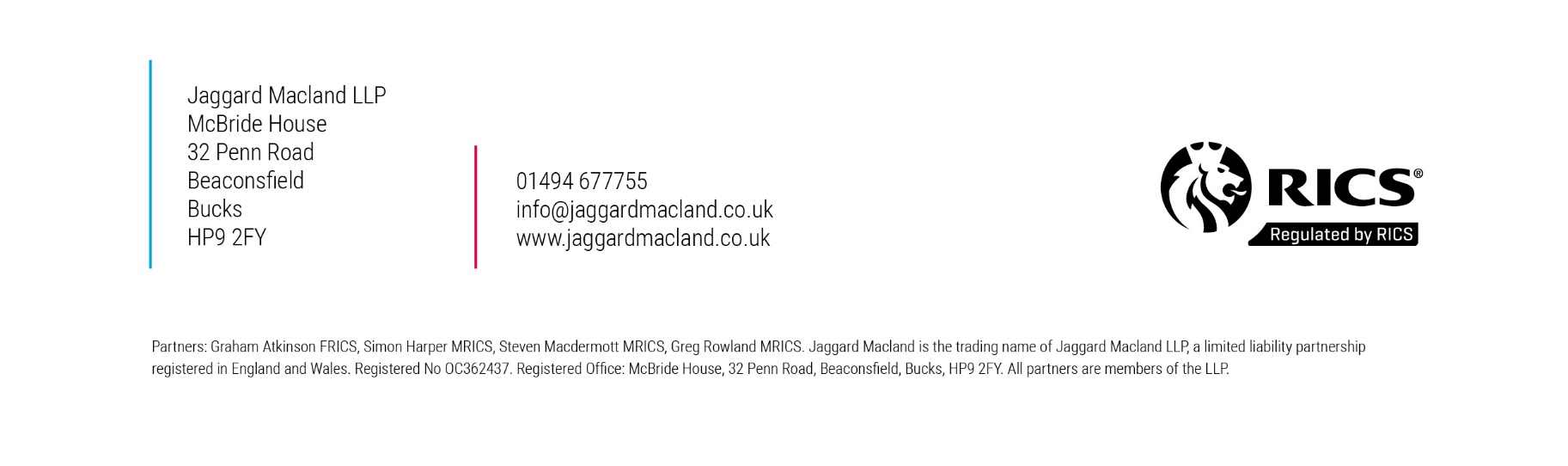 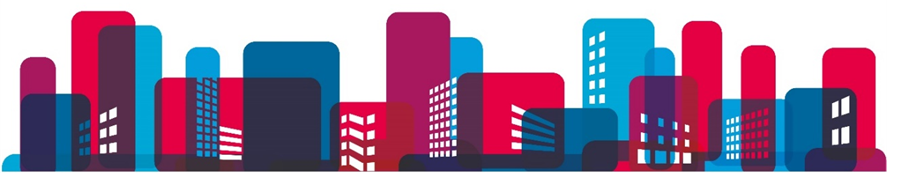 Jaggard Macland are seeking to expand our building surveying team with the right candidate joining us in Beaconsfield. Jaggard Macland Surveyors are a multi-disciplined Chartered Surveyors with a fantastic team of professionals offering professional advice and services, with expertise and experience on all aspects of residential and commercial property.The role will predominately involve carrying out residential surveys (HomeBuyers & Detailed Building Surveys), dilapidations, project management and other professional work within the Home Counties.The ideal candidate must have at least one year post qualified experience with either MRICS or Assoc RICS status with experience in building surveying essential. This role would be commutable from Amersham, Marlow, Maidenhead, Slough and High Wycombe.Job Type: Full-time, Permanent.Salary: £30,000 - £40,000 (depending on experience).Please contact Steven Macdermott - SRM@JAGGARDMACLAND.CO.UK – to apply or for more information.Jaggard Macland are seeking to expand our building surveying team with the right candidate joining us in Beaconsfield. Jaggard Macland Surveyors are a multi-disciplined Chartered Surveyors with a fantastic team of professionals offering professional advice and services, with expertise and experience on all aspects of residential and commercial property.The role will predominately involve carrying out residential surveys (HomeBuyers & Detailed Building Surveys), dilapidations, project management and other professional work within the Home Counties.The ideal candidate must have at least one year post qualified experience with either MRICS or Assoc RICS status with experience in building surveying essential. This role would be commutable from Amersham, Marlow, Maidenhead, Slough and High Wycombe.Job Type: Full-time, Permanent.Salary: £30,000 - £40,000 (depending on experience).Please contact Steven Macdermott - SRM@JAGGARDMACLAND.CO.UK – to apply or for more information.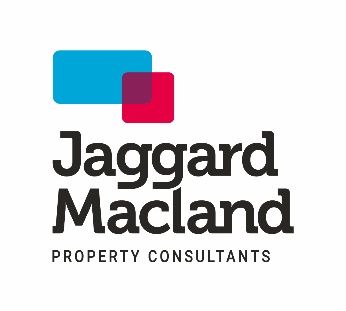 